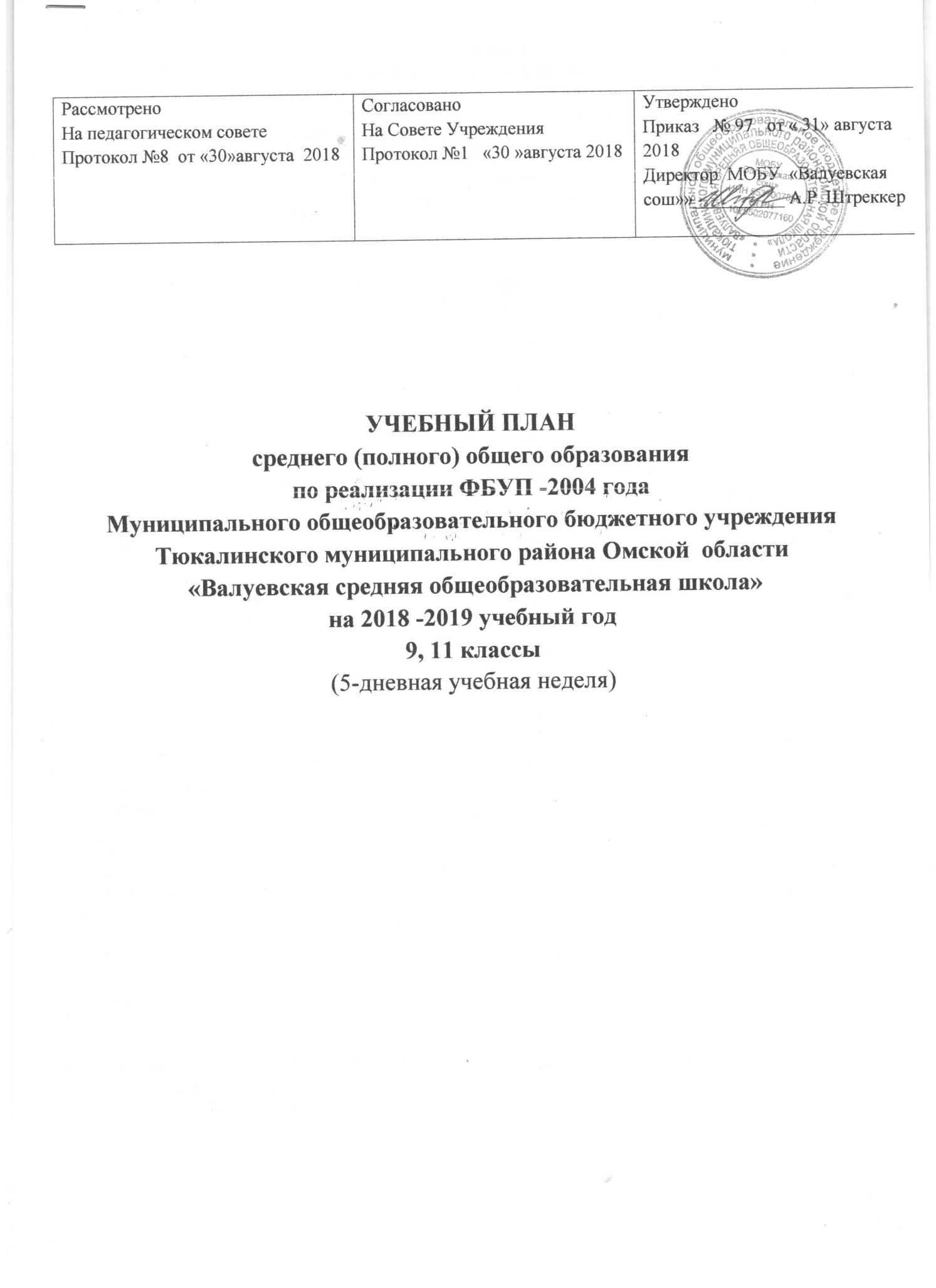 Учебный планМуниципального общеобразовательного бюджетного учрежденияТюкалинского муниципального района Омской  области  «Валуевская средняя общеобразовательная школа»основного общего образования для  9 классапо реализации ФБУП – 2004г.на 2018-2019 учебный год(5-ти дневная учебная неделя)Учебный планМуниципального общеобразовательного бюджетного учрежденияТюкалинского муниципального района Омской  области  «Валуевская средняя общеобразовательная школа»среднего (полного)  общего образования для 11 классапо реализации ФБУП – 2004г.на 2018 -2019 учебный год(5-ти дневная учебная неделя)                                       Пояснительная записка к учебному плануМуниципального общеобразовательного бюджетного учрежденияТюкалинского муниципального района Омской  области«Валуевская средняя общеобразовательная школа»по реализации ФБУП 2004 года на 2018 – 2019 учебный год.     9, 11  классы (5-дневная учебная неделя)Учебный план - документ, который определяет перечень, трудоемкость, последовательность и распределение по периодам обучения учебных предметов, курсов, дисциплин (модулей), практики, иных видов учебной деятельности и, если иное не установлено настоящим Федеральным законом, формы промежуточной аттестации обучающихсяУчебный план муниципального общеобразовательного бюджетного учреждения Тюкалинского муниципального района Омской  области «Валуевская средняя общеобразовательная школа» по реализации ФБУП 2004 года на 2018 – 2019 учебный год.для 9, 11 классов (5-дневная учебная неделя) (далее учебный план МОБУ «Валуевская сош») составлен  на основании нормативных документов:          1.   Федеральный закон №273-ФЗ от 29.12.2012 г «Об образовании в Российской Федерации»2. Типового положения общеобразовательного учреждения утвержденного постановлением Правительства РФ от 19.03.2001 № 196;3. Приказа Министерства образования РФ от 09.03.2004 г. № 1312 «Об утверждении федерального базисного учебного плана и примерных учебных планов для образовательных учреждений Российской Федерации, реализующих программы общего образования» (в ред. Приказа Минобрнауки РФ от 20.08.2008 № 241);4.Приказа Министерства образования и науки РФ от 03.06.2008 № 164 «О внесении изменений в федеральный компонент государственных образовательных стандартов начального общего, основного общего и среднего (полного) общего образования», утвержденный приказом Министерства образования РФ от 05.03.2004 г. № 1089 «Об утверждении федерального компонента государственных образовательных стандартов начального общего, основного общего и среднего (полного) общего образования»;5.Приказа Министерства образования Российской Федерации № 889 от 30.08.2009г. «О внесении изменений в федеральный базисный учебный план и примерные учебные планы для образовательных учреждений Российской Федерации, реализующих программы общего образования, утвержденные приказом Министрерства образования РФ от 09.03.2004 г. № 1312 «Об утверждении федерального базисного учебного плана и примерных учебных планов для образовательных учреждений Российской Федерации, реализующих программы общего образования»;6.Приказа Министерства образования Российской Федерации от 03.06.2011 г. № 1994 «О внесении изменений в федеральный базисный учебный план и примерные учебные планы для общего образования, утвержденные приказом Министерства образования Российской Федерации от 09.03.2004 г. № 1312»;7.Приказа Министерства образования Российской Федерации от 31.08.2009 г. № 320 «О внесении изменений в федеральный компонент государственных образовательных стандартов начального общего, основного общего и среднего (полного) общего образования», утвержденный приказом Министерства образования Российской Федерации от 05.03.2004 г. № 1089 «Об утверждении федерального компонента государственных образовательных стандартов начального общего, основного общего и среднего (полного) общего образования»;8.Приказа Министерства образования Российской Федерации от 19.10.2009 г. № 427 «О внесении изменений в федеральный компонент государственных образовательных стандартов начального общего, основного общего и среднего (полного) общего образования», утвержденный приказом Министерства образования Российской Федерации от 05.03.2004 г. № 1089 «Об утверждении федерального компонента государственных образовательных стандартов начального общего, основного общего и среднего (полного) общего образования»;9.Концепции профильного обучения на старшей ступени общего образования, утвержденная приказом Министерства образования РФ от 18.07.2002 г. № 2783;10.Письма Министерства образования и науки РФ «О методических рекомендациях по реализации элективных курсов» от 04.03.2010 № 03-413;11.Письма Минобрнауки России от 08.10.2010 г. № ИК-1494/19 «О введение третьего часа физической культуры» с Приложениями №1, №2:12.Приложение №1: Приказ МО РФ от 30.08.2010 г. № 889 «О внесении изменений в ФБУП и примерные учебные планы для образовательных учреждений РФ, реализующих программы общего образования, утвержденные приказом МО РФ от 09.03.2004 г. № 1312 «Об утверждении федерального базисного учебного плана и примерных учебных планов для образовательных учреждений Российской Федерации, реализующих программы общего образования»»;13.Приложение №2: Методические рекомендации о введении третьего часа физической культуры в недельный объем учебном нагрузки обучающихся общеобразовательных учреждений РФ.14.Санитарно – эпидемиологических требований к условиям и организации обучения в общеобразовательных учреждениях (постановление от 29.12.2010 г. № 189);15.Постановления  Главного государственного санитарного врача РФ от 29.12.2010 N 189 (ред. от 24.11.2015) "Об утверждении СанПиН 2.4.2.2821-10 "Санитарно-эпидемиологические требования к условиям и организации обучения вобщеобразовательных учреждениях" (вместе с "СанПиН 2.4.2.2821-10. Санитарно-эпидемиологические требования к условиям и организации обучения в общеобразовательных организациях. Санитарно-эпидемиологические правила и нормативы") (Зарегистрировано в Минюсте России 03.03.2011 N 19993) 16.Приказа  Министерства образования и науки РФ № 506 от 7 июня 2017года «О внесении изменений в федеральный компонент начального общего, основного общего и среднего (полного) общего образования, утверждённый приказом Министерства образования Российской Федерации 5 марта 2004 года№1089»;17. Приказ Министерства образования и науки Российской Федерации от  31.03.2014г. №253 «Об утверждении федерального перечня учебников, рекомендованных к использованию при реализации имеющих государственную аккредитацию образовательных программ начального общего, основного общего, среднего общего образования»;18. Приказ Министерства образования и науки Российской федерации от 09.06.2016г. №699 «Об утверждении перечня организации, осуществляющих выпуск учебных пособий, которые допускаются к использованию при реализации имеющих государственную аккредитацию образовательных программ начального общего, основного общего, среднего общего образования»;19.  Устава муниципального общеобразовательного бюджетного учреждения Тюкалинского муниципального района Омской области «Валуевская средняя общеобразовательная школа».Учебный план школы включает в себя учебные предметы, обязательные для изучения на каждой ступени обучения в соответствии с Федеральным базисным учебным планом, по которым проводится итоговая аттестация выпускников данной ступени или оценка их образовательных достижений по итогам учебного года.Учебный план составлен с учётом рекомендаций Федерального базисного учебного плана по распределению учебного времени между  отдельными образовательными областями и учебными предметами в целях  достижения требований для государственных образовательных стандартов общего образования в условиях преподавания с использованием распространённых апробированных учебных программ; учебно-методических комплексов, педагогических технологий.Учебный план предусматривает  5 – летний для 5 – 9 классов и 2 – летний срок освоения образовательных программ среднего (полного) общего образования для 10-11 классов.  По согласованию Комитета по образованию, совета школы и педагогического совета продолжительность учебного года составляет 34 недели.9, 11 классы – не менее 34 учебных недель (не включая летний экзаменационный период для 9, 11 классов и проведение учебных сборов по основам воинской службы для 10 классов).Продолжительность урока для 9, 11 классов – 40 минут.Обучение идет в режиме 5-дневной учебной недели. Все учащиеся школы обучаются в I смену.Учебные часы компонента образовательного учреждения по желанию родителей и обучающихся использованы на: -  организацию  индивидуально - групповых занятий и занятий по выбору обучающихся в рамках основной учебной сетки часов с целью углубленного изучения предметов, для дальнейшей сдачи ГИА и ЕГЭ;Домашние задания даются обучающимся с учётом возможности их выполнения в следующих пределах:    в 9, 11 –м – до 3,5 часов в соответствии с гл.IX п.10.30. СанПиН 2.4.2.2821-10.Учебный план сформирован в «недельной» форме.Особенностями учебного плана являются:-  следование сложившемуся уровню вариативности системы образования путём фиксации минимального объёма изучения укрупнённых образовательных областей, а не отдельных предметов;-   интегрированное изучение отдельных дисциплин;-  формирование экономической и экологической компетентности обучающихся;Основное общее образованиеОбеспечивает освоение учащимися общеобразовательных программ в условиях становления и формирования личности ребенка и направлена  на развитие его склонностей, интересов и способностей к социальному и профессиональному самоопределению.Обязательные для изучения предметы: русский язык, литература, иностранный язык (английский), математика, информатика и ИКТ, история, обществознание, география,  физика, химия, биология, технология, основы безопасности жизнедеятельности, физическая культура, изобразительное искусство, искусство, музыка. Изучение  предметов осуществляется согласно сетке часов учебного плана данного образовательного учреждения.        Предмет русский язык имеет познавательно-практическую направленность. Целью является формирование языковой, коммуникативной и лингвистической компетенции учащихся. Программа включает перечень орфографических, пунктуальных и речевых умений и навыков.	Особенностью изучения предмета литература является  то, что в каждом классе затронута одна из ведущих проблем (в 9 кл. – литература в духовной жизни человека, шедевры родной литературы). 	Изучение иностранного языка, (представлен предметом английский язык),  направлено на развитие иноязычной коммуникативной компетенции речевой, языковой социокультурной, учебно-познавательной.	Учебные предметы алгебра и геометрия направлены на развитие логического мышления, пространственного воображения; овладение математическими знаниями, умениями, необходимыми в повседневной жизни.	Содержание программы по биологии обеспечивает достижения базового уровня биологических знаний, развитие экономической культуры, самостоятельности и заботливого обращения с природой. Программа носит комплексный характер, включая основы различных наук: морфологии, гистологии, физиологии.	Программа по химии направлена на формирование у учащихся знаний основ химической науки, формирование умений работать с веществами.	Содержание программы по физической и экономической географии раскрывает современные особенности населения, хозяйства, проблемы и перспективы развития России.Принципиальными позициями, заложенными в программу по истории, являются: многофакторный подход к истории, направленность содержания на развитие патриотических чувств учащихся; внимание к личностно-психологическим аспектам истории; акцент на сравнение процессов, происходящих в истории России, с аналогичными явлениями в зарубежных странах.	Программа по технологии знакомит с основами агротехнологий, технологиями обработки древесины и металлов, приготовления пищи и пошива одежды; электротехнологией, технологией проектной деятельности.	Настоящая комплексная программа по физической культуре имеет три раздела, которые описывают содержание основных форм физической культуры, составляющих целостную систему физического воспитания в общеобразовательной школе. 	Учебный предмет  музыка опирается на позитивные традиции в области музыкально-эстетического развития школьников, сложившиеся в отечественной педагогике.	Особенностью программы по искусству является формирование и развитие художественное культуры личности на основе высших гуманистических ценностей средствами отечественной, мировой культуры и искусства; уважительное и бережное отношение к художественному наследию России. Взаимопроникновения культур русского и других народов в рамках единого исторического и экономического пространства нашего многонационального государства.         В 9 классах в рамках компонента образовательного учреждения  предусмотрены индивидуально-групповые занятия по 1 часу:«Твоя профессиональная карьера»,   «Преобразование числовых и алгебраических выражений», «Избранные вопросы русского языка»Среднее (полное) общее образование    Средняя школа является завершающим этапом общеобразовательной подготовки, обеспечивающей освоение обучающимися образовательных программ среднего (полного) общего образования, развитие общих устойчивых познавательных интересов и творческих способностей учащихся. Она призвана обеспечить функциональную грамотность и социальную адаптацию обучающихся, содействовать их общественному и гражданскому самоопределению.Обязательные для изучения  в старшей школе общеобразовательные учебные предметы: русский язык, литература, иностранный язык (английский), алгебра и начала анализа, геометрия, информатика и ИКТ, история, обществознание, биология, физика, химия, география, мировая художественная культура, физическая культура, основы безопасности жизнедеятельности, технология, астрономия.В соответствии с приказом Минобрнауки России №506 от 7.07.2017 г. и письмом Минобрнауки России от 20 июня 2017 года № ТС-194/08 «Об организации изучения учебного предмета «Астрономия» в 2017-2018 учебном году  в учебный план X-XI класса на уровень среднего общего образования  внесли в перечень учебных предметов астрономию. Изучение «Астрономии» рассчитано не менее чем на 35 (34) часов за 2 года обучения на уровне среднего общего образования. Решением ОУ изучение предмета «Астрономия» было организовано следующим образом:в 2017-2018 уч. году в объеме 1 часа в неделю во втором полугодии 10 класса и 1 часа в неделю в 11 классе в первом полугодии 2018-2019 учебного года. Для изучения  предмета Астрономия  рекомендован  учебник для 11 класса автор Воронцов  - Вельяминов Б.А.  В рамках компонента образовательного учреждения  предусмотрены индивидуально-групповые занятия в  связи  с  подготовкой  к итоговой аттестации  для более успешного освоения учащимися образовательных программ  за счет вариативной части введены часы на изучение следующих учебных предметов: «Повторение курса русского языка в формате ЕГЭ» -3 часа, «Решение тестовых задач» - 2 часа, «Методы решения физических задач»во втором полугодии 0,5 часа.      Продолжительность учебного года, сроки каникулярного периода, а также продолжительность уроков и перемен регламентируется Годовым календарным графиком.  Индивидуально групповые занятия и элективные курсы  проводятся не ранее чем через 40 мин после окончания основных учебных занятий. Выбор обучающихся  ИГЗ, осуществляется добровольно на основе личных интересов и склонностей. Учебный план школы обеспечивает взаимодействие и единство содержания образовательных программ, являющегося обязательным на каждом уровне обучения, преемственности в содержании образовательных программ между уровнями обучения, соблюдение нормативов предельно-допустимой нагрузки учащихся.Преподавание дисциплин ведется по примерным программам  для образовательных учреждений РФ,   рекомендованным   Минобрнауки РФ.  Учебники и учебно – методические комплексы подобраны в соответствии с Федеральным перечнем,   рекомендованным (допущенным) Министерством образования и науки РФ к использованию в образовательном процессе в ОУ на 2016 – 2017 учебный год. Список учебной литературы утвержден директором  школы.  Таким образом, представленный учебный план дает возможность расширить содержание образования, предполагает удовлетворение образовательных потребностей обучающихся и их родителей, способствует повышению качества образования, создает необходимые условия для самоопределения, ранней профилизации и развития творческих способностей обучающихся. Для реализации учебного плана школа имеет все необходимое кадровое, методическое и материально-техническое обеспечение.Промежуточная аттестация обучающихсяНа основании  Федерального  Закона «Об образовании в Российской Федерации» №273-ФЗ (ст.58,п.1-10; ст.28, часть3, п.10; ст.30, часть 2) освоение образовательной программы сопровождается промежуточной аттестацией обучающихся. Промежуточная аттестация обучающихся МОБУ «Валуевская сош» осуществляется в соответствии с  Положением о формах, периодичности и порядке текущего контроля успеваемости  и промежуточной аттестации  обучающихся   и является важным средством диагностики состояния образовательного процесса, освоения обучающимися образовательной программы.       Годовую промежуточную аттестацию проходят все обучающиеся 1-11 классов по предметам,  определённых учебным планом, и в порядке, установленном образовательной организацией..График и формы проведения промежуточной итоговой аттестации учащихся9, 11классов в 2018- 2019 учебном годуМуниципального общеобразовательного бюджетного учрежденияТюкалинского муниципального района Омской области «Валуевская средняя общеобразовательная школа»Учебные предметыКоличество часов в неделюКоличество часов в неделюКоличество часов в неделюКоличество часов в неделюУчебные предметы9 класс(5-ти дневная учебная неделя)9 класс(5-ти дневная учебная неделя)ИТОГОИТОГОнеделягоднеделягодРусский язык268268Литература31023102Иностранный язык  (английский язык)31023102Алгебра31023102Геометрия268268Информатика и ИКТ268268История268268Обществознание134134География268268Физика268268Химия268268Биология268268Искусство134268Физическая культура31023102ИТОГО:301020301020Компонент образовательного учреждения 31023102Индивидуально – групповые занятия«Твоя профессиональная карьера»134134«Преобразование числовых и алгебраических выражений»134134«Избранные вопросы русского языка»134134ВСЕГО:331122331122Предельно допустимая аудиторная учебная нагрузка при 5- дневной учебной неделе331122331122Учебные предметыКоличество часов в неделюКоличество часов в неделюКоличество часов в неделюКоличество часов в неделюУчебные предметы11 класс(5-ти дневная учебная неделя)11 класс(5-ти дневная учебная неделя)ИТОГОИТОГОнеделягоднеделягодРусский язык134134Литература31023102Иностранный язык  (английский язык)31023102Алгебра и начала математического анализа31023102Геометрия268268История268268Обществознание (включая экономику и право)268268География134134Физика268268Астрономия0,5170,517Химия134134Биология134134Информатика и ИКТ134134Мировая художественная культура134134Технология134134Основы безопасности жизнедеятельности134134Физическая культура31023102ИТОГО28,596928,5969Компонент образовательного учреждения (5 – дневная учебная неделя)Всего часов5,51875,5187Элективные  курсы:«Решение тестовых задач»268268«Повторение курса русского языка в формате ЕГЭ»368268«Методы решения физических задач»0,5170,517ВСЕГО341156341156Предельно допустимая  аудиторная учебная нагрузка при 5- дневной учебной неделе341156341156КлассыПредметФорма промежуточной аттестацииПериодичность промежуточной аттестации9Русский языкТестированиеIV четверть9ЛитератураТестированиеIV четверть9Иностранный язык  (английский язык)ТестированиеIV четверть9АлгебраТестированиеIV четверть9ГеометрияТестированиеIV четверть9ИсторияТестированиеIV четверть9География ТестированиеIV четверть9БиологияТестированиеIV четверть9ФизикаТестированиеIV четверть9Обществознание  ТестированиеIV четверть9ХимияТестированиеIV четверть9Физическая культура Сдача нормативовIV четверть9Информатика и ИКТТестированиеIV четверть9ИскусствоТестированиеIV четвертьКлассыПредметФорма промежуточной аттестацииПериодичность промежуточной аттестации11Русский языкТестированиеIV четверть11ЛитератураТестированиеIV четверть11Иностранный язык  (английский язык)ТестированиеIV четверть11Алгебра и начала анализаТестированиеIV четверть11ГеометрияТестированиеIV четверть11ИсторияТестированиеIV четверть11Обществознание ТестированиеIV четверть11География ТестированиеIV четверть11БиологияТестированиеIV четверть11ФизикаТестированиеIV четверть11АстрономияТестированиеI полугодие11Информатика и ИКТТестированиеIV четверть11ХимияТестированиеIV четверть11ТехнологияТестированиеIV четверть11МХКТестированиеIV четверть11ОБЖТестированиеIV четверть11Физическая культураСдача нормативовIV четверть